NOTE: Please send the required documents: 1. final paper(doc&pdf), 2. filled registration form, 3. Payment Voucher to iccaee@iased.org to finish the registration. (Mail Subject: Paper ID+Registration).ATTENDEE INFORMATION*Full Name:                     *Position√:  Prof. □  Assoc. Prof. □  Asst. Prof. □   Dr. □  Mr. □  Ms. □*Affiliation & Country:                                                   *Email:                             *Mobile:                             Emergency Contact(Name&Mobile):                                            Address& Zip Code (for post use):                                                             Catering Service(Dec. 11)√:  Lunch □           Dinner □Special dietary√: Diabetic □  Vegetarian □  Muslim □  Other □  (please specify:        )Special requirements:                                                               PAPER INFORMATION*Paper ID:                *Paper Pages:              *Additional Page:                 *Paper Tile:                                                                                       *Authors:                                                                          *Presentation Terms√:  Oral □          Poster □         Remote Video □          Video □ Student ID No.(student only):                                 IASED Member No.(member only):                            * Receipt Issued to:                                         REGISTRATION FEE(by US dollar)*Notice*One regular paper is within 6 pages, including all figures, tables, and references, extra pages need to pay Additional page fee.extra page will be charged, not exceed 10 pages.*All the papers will be published on-line. PAYMENT INFORMATIONOnline Payment linkage http://meeting.yizhifubj.com.cn/web/main.action?meetingId=351* VISA /Master can valid. No handling fees, please calculate the amount and pay.Please fill your E-mail address used for payment and Confirmation Number you received after paying. IASED MEMBER APPLICATIONJoin IASED now to quality for member registration rates. Please compile and return the Membership Form along with your CV to membership@iased.org. Your application will be processed in 5 working days.                                                   OTHERFinally, we suggest you write down a biographical sketch here, for use of making introductions by Session Chair before your presentation gets started. 20-120 Words(1-6.5 lines)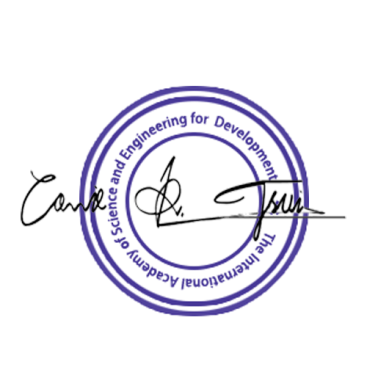 ICCAEE 2018 Conference Committee                                                       Wellington, New Zealand ICCAEE 2018 Registration Form2018 International Conference on Civil, Architectural and Environmental Engineering December 10-12, 2018 |Wellington, New Zealand| www.iccaee.netCategoryEarly(Until Until Nov. 5)Regular(Until Dec.10)On-site(After Until Dec.10)Your ChoiceIASED MemberUSD 470USD 520USD 570NonmemberUSD 500USD 550USD 600StudentUSD 420USD 470USD 550One-day ProgramUSD 320USD 350USD 380Special SessionFreeFreeFreeExtra ItemCostYour ChoiceExtra Page / Per pageUSD 70Extra Paper UploadUSD 300Extra Banquet TicketUSD 80One Day TourTBDTotal Conference FeesE-mail: Confirmation Number: